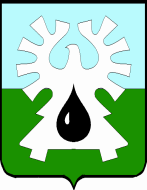 ГОРОДСКОЙ ОКРУГ УРАЙХанты-Мансийского автономного округа - ЮгрыАДМИНИСТРАЦИЯ ГОРОДА УРАЙПОСТАНОВЛЕНИЕот 26.09.2023                                                                                                                      №2047На основании Федерального закона от 06.10.2003 №131-ФЗ «Об общих принципах организации местного самоуправления в Российской Федерации», статьи 179 Бюджетного кодекса Российской Федерации, постановления администрации города Урай от 25.06.2019 №1524 «О муниципальных программах муниципального образования городской округ город Урай»: Утвердить муниципальную программу «Укрепление межнационального и межконфессионального согласия, профилактика экстремизма на территории города Урай» согласно приложению.Опубликовать постановление в газете «Знамя» и разместить на официальном сайте органов местного самоуправления города Урай в информационно-телекоммуникационной сети «Интернет».Постановление вступает в силу с 01.01.2024.Контроль за выполнением постановления возложить на заместителя главы города Урай М.В. Данилова.Исполняющий обязанности главы города Урай                                              А.Ю. Ашихмин Приложение к постановлениюадминистрации города Урайот 26.09.2023 №2047Муниципальная программа «Укрепление межнационального и межконфессионального согласия, профилактика экстремизма на территории города Урай» (далее – муниципальная программа)Паспорт муниципальной программы Раздел 1 «О стимулировании инвестиционной и инновационной деятельности, развитие конкуренции и негосударственного сектора экономики».Исходя из полномочий ответственного исполнителя, соисполнителей, муниципальная программа:1.1. Не содержит мер, направленных на формирование благоприятного инвестиционного климата.1.2. Не содержит мер, направленных на развитие конкуренции, реализацию стандарта развития конкуренции.1.3. Не содержит мер, направленных на создание благоприятных условий для ведения предпринимательской деятельности.1.4. Не содержит мер, направленных на развитие и применение инноваций в соответствии с ключевыми направлениями реализации Национальной технологической инициативы.1.5. Содержит меры, направленные на повышение производительности труда за счет внедрения автоматизированной системы мониторинга и повышения профессионального уровня соисполнителей муниципальной программы в рамках реализации мероприятий муниципальной программы.Раздел 2  «Механизм реализации муниципальной программы».При реализации мероприятий муниципальной программы используются следующие методы управления:2.1. Механизм реализации муниципальной программы включает разработку и принятие муниципальных нормативных правовых актов города Урай, необходимых для ее выполнения, своевременное уточнение перечня программных мероприятий, объема финансирования на очередной финансовый год и плановый период с уточнением затрат по программным мероприятиям, корректировку плановых значений целевых показателей на основании мониторинга фактически достигнутых целевых показателей реализации муниципальной программы, уточнения, связанные с изменениями внешней среды, с учетом результатов проводимых в городе Урай социологических исследований, а также информирование общественности о финансировании, ходе и результатах реализации муниципальной подпрограммы, посредством размещения информации на официальном сайте органов местного самоуправления города Урай в информационно-телекоммуникационной сети «Интернет».Должностные лица - ответственные исполнители муниципальной программы, соисполнители муниципальной программы несут ответственность (дисциплинарную, гражданско-правовую и административную), установленную законодательством, за своевременное и качественное исполнение мероприятий и достижение целевых показателей. Механизм взаимодействия ответственного исполнителя и соисполнителей муниципальной программы, управления, мониторинга и контроля реализации муниципальной программы установлен Порядком принятия решения о разработке муниципальных программ муниципального образования городской округ город Урай, их формирования, утверждения, корректировки и реализации, утвержденным постановлением администрации города Урай от 25.06.2019 №1524.2.2. Реализация мероприятий муниципальной программы осуществляется в соответствии с муниципальными правовыми актами города Урай. 2.3. Реализация мероприятий муниципальной программы осуществляется с учетом технологий бережливого производства.2.4. Реализация мероприятий муниципальной программы осуществляется с учетом принципов проектного управления. 2.5. При финансовом обеспечении мероприятий муниципальной программы не применяются методы инициативного бюджетирования.В муниципальной программе в соответствии с ее целями и задачами предусматривается предоставление межбюджетных трансфертов из бюджета Ханты-Мансийского автономного округа – Югры бюджету городского округа Урай Ханты-Мансийского автономного округа – Югры.Перечень возможных рисков при реализации муниципальной программы и мер по их преодолению приведен в таблице 3 муниципальной программы.Таблица 1 Целевые показатели муниципальной программы* - оценочный показатель на 2023 год<1> постановление Правительства Ханты-Мансийского автономного округа - Югры от 27.12.2021 №597-п «О мерах по реализации государственной программы Ханты-Мансийского автономного округа - Югры «Реализация государственной национальной политики и профилактика экстремизма»<2> постановление Правительства Ханты-Мансийского автономного округа - Югры от 31.10.2021 №480-п «О государственной программе Ханты-Мансийского автономного округа - Югры «Реализация государственной национальной политики и профилактика экстремизма»Таблица 2Распределение финансовых ресурсов муниципальной программыТаблица 3Перечень возможных рисков при реализации муниципальнойпрограммы и мер по их преодолениюПриложение 1 к муниципальной программе «Укрепление межнационального и межконфессионального согласия, профилактика экстремизма на территории города Урай» Методика расчета целевых показателей муниципальной программыПриложение 2 к муниципальной программе «Укрепление межнационального и межконфессионального согласия, профилактика экстремизма на территории города Урай» Направления основных мероприятий муниципальной программыПриложение 3 к муниципальной программе «Укрепление межнационального и межконфессионального согласия, профилактика экстремизма на территории города Урай» Публичная декларация о результатах реализации мероприятий муниципальной программы «Укрепление межнационального и межконфессионального согласия, профилактика экстремизма на территории города Урай» Об утверждении муниципальной программы «Укрепление межнационального и межконфессионального согласия, профилактика экстремизма на территории города Урай» 1.Наименование муниципальной программы«Укрепление межнационального и межконфессионального согласия, профилактика экстремизма на территории города Урай» 2.Дата утверждения муниципальной программы (наименование и номер соответствующего нормативного правового акта)Постановление администрации города Урай от 26.09.2023 №2047 «Об утверждении муниципальной программы «Укрепление межнационального и межконфессионального согласия, профилактика экстремизма на территории города Урай» 3.Ответственный исполнитель муниципальной программыУправление внутренней политики администрации города Урай4Соисполнители муниципальной программы1. Органы администрации города Урай. 2. Муниципальное автономное учреждение молодежной политики города Урай «Центр молодежных и гражданских инициатив» (далее – МАУ МП «ЦМИГИ»).3. Управление образования администрации города Урай.5.Цели муниципальной программы1. Укрепление единства народов Российской Федерации, проживающих на территории города Урай.2. Профилактика экстремизма на территории города Урай.6.Задачи муниципальной программы1. Гармонизация межэтнических и межконфессиональных отношений.2. Содействие этнокультурному развитию народов, формированию общероссийского гражданского самосознания и патриотизма.3. Развитие системы мер профилактики и предупреждения межэтнических, межконфессиональных конфликтов.4. Обеспечение реализации мероприятий в сфере профилактики экстремизма.5. Сведение к минимуму условий для проявлений экстремизма на территории города Урай.7.Подпрограммы муниципальной программыПодпрограмма 1. Укрепление межнационального и межконфессионального согласия, поддержка и развитие языков и культуры народов Российской Федерации, проживающих на территории города Урай, обеспечение социальной и культурной адаптации мигрантов, профилактика межнациональных (межэтнических), межконфессиональных конфликтов.Подпрограмма 2. Участие в профилактике экстремизма, а также минимизации и (или) ликвидации последствий проявлений экстремизма.8.Портфели проектов, проекты, направленные в том числе на реализацию в городе Урай национальных проектов (программ) Российской Федерации, параметры их финансового обеспечения-9.Целевые показатели муниципальной программы1. Увеличение доли граждан, положительно оценивающих состояние межнациональных отношений, с 95,4% до 97,8%.2. Увеличение доли граждан, положительно оценивающих состояние межконфессиональных отношений, с 97,4% до 99,8%.3. Увеличение количества участников мероприятий, направленных на укрепление общероссийского гражданского единства, с 5,5 тыс. чел. до 6,7 тыс. чел.4. Увеличение численности участников мероприятий, направленных на этнокультурное развитие народов России, с 4,7 тыс. чел. до 5,9 тыс. чел. 5. Увеличение количества публикаций в муниципальных средствах массовой информации, направленных на формирование этнокультурной компетентности граждан и пропаганду ценностей добрососедства и взаимоуважения, с 69 ед. до 93 ед. 10.Сроки реализации муниципальной программы2024-2036 годы11.Параметры финансового обеспечения муниципальной программыИсточник финансового обеспечения муниципальной программы: бюджет городского округа Урай Ханты-Мансийского автономного округа – Югры (далее также местный бюджет).Для реализации муниципальной программы всего необходимо:на 2024 год – 235,2 тыс. рублей;на 2025 год – 235,2 тыс. рублей;на 2026 год – 245,0 тыс. рублей;на 2027 год – 245,0 тыс. рублей;на 2028 год – 245,0 тыс. рублей;на 2029 год – 245,0 тыс. рублей;на 2030 год – 245,0 тыс. рублей;на 2031 год – 245,0 тыс. рублей;на 2032 год – 245,0 тыс. рублей;на 2033 год – 245,0 тыс. рублей;на 2034 год – 245,0 тыс. рублей;на 2035 год – 245,0 тыс. рублей;на 2036 год – 245,0 тыс. рублей.№п/пНаименование показателяЕд. изм.Базовый показатель на начало реализации муниципальной программыЗначение показателя по годамЗначение показателя по годамЗначение показателя по годамЗначение показателя по годамЗначение показателя по годамЗначение показателя по годамЗначение показателя по годамЗначение показателя по годамЗначение показателя по годамЗначение показателя по годамЗначение показателя по годамЗначение показателя по годамЗначение показателя по годамЦелевое значение показателя на момент окончания реализации муниципальной программы№п/пНаименование показателяЕд. изм.Базовый показатель на начало реализации муниципальной программы2024202520262027202820292030203120322033203420352036Целевое значение показателя на момент окончания реализации муниципальной программы1. Доля граждан, положительно оценивающих состояние межнациональных отношений <1>, <2>%95,2*95,495,695,896,096,296,496,696,897,097,297,497,697,897,82.Доля граждан, положительно оценивающих состояние межконфессиональных отношений <1>, <2>% 97,2*97,497,697,898,098,298,498,698,899,099,299,499,699,899,83.Количество участников мероприятий, направленных на укрепление общероссийского гражданского единства <2>тыс. чел.5,4*5,55,65,75,85,96,06,16,26,36,46,56,66,76,74.Численность участников мероприятий, направленных на этнокультурное развитие народов России <2>тыс. чел.4,6*4,74,84,95,05,15,25,35,45,55,65,75,85,95,95.Количество публикаций в муниципальных средствах массовой информации, направленных на формирование этнокультурной компетентности граждан и пропаганду ценностей добрососедства и взаимоуваженияед.67*6971737577798183858789919393№п/пОсновные мероприятия муниципальной программы (их взаимосвязь с целевыми показателями муниципальной программы)Ответственный исполнитель/ соисполнительИсточники финансированияФинансовые затраты на реализацию (тыс. рублей)Финансовые затраты на реализацию (тыс. рублей)Финансовые затраты на реализацию (тыс. рублей)Финансовые затраты на реализацию (тыс. рублей)Финансовые затраты на реализацию (тыс. рублей)Финансовые затраты на реализацию (тыс. рублей)Финансовые затраты на реализацию (тыс. рублей)Финансовые затраты на реализацию (тыс. рублей)Финансовые затраты на реализацию (тыс. рублей)Финансовые затраты на реализацию (тыс. рублей)Финансовые затраты на реализацию (тыс. рублей)Финансовые затраты на реализацию (тыс. рублей)Финансовые затраты на реализацию (тыс. рублей)Финансовые затраты на реализацию (тыс. рублей)Финансовые затраты на реализацию (тыс. рублей)№п/пОсновные мероприятия муниципальной программы (их взаимосвязь с целевыми показателями муниципальной программы)Ответственный исполнитель/ соисполнительИсточники финансированиявсего в том числе в том числе в том числе в том числе в том числе в том числе в том числе в том числе в том числе в том числе в том числе в том числе в том числе в том числе №п/пОсновные мероприятия муниципальной программы (их взаимосвязь с целевыми показателями муниципальной программы)Ответственный исполнитель/ соисполнительИсточники финансированиявсего 20242025202620272028202920292030203120322033203420352036Подпрограмма 1. Укрепление межнационального и межконфессионального согласия, поддержка и развитие языков и культуры народов Российской Федерации, проживающих на территории города Урай, обеспечение социальной и культурной адаптации мигрантов, профилактика межнациональных (межэтнических), межконфессиональных конфликтовПодпрограмма 1. Укрепление межнационального и межконфессионального согласия, поддержка и развитие языков и культуры народов Российской Федерации, проживающих на территории города Урай, обеспечение социальной и культурной адаптации мигрантов, профилактика межнациональных (межэтнических), межконфессиональных конфликтовПодпрограмма 1. Укрепление межнационального и межконфессионального согласия, поддержка и развитие языков и культуры народов Российской Федерации, проживающих на территории города Урай, обеспечение социальной и культурной адаптации мигрантов, профилактика межнациональных (межэтнических), межконфессиональных конфликтовПодпрограмма 1. Укрепление межнационального и межконфессионального согласия, поддержка и развитие языков и культуры народов Российской Федерации, проживающих на территории города Урай, обеспечение социальной и культурной адаптации мигрантов, профилактика межнациональных (межэтнических), межконфессиональных конфликтовПодпрограмма 1. Укрепление межнационального и межконфессионального согласия, поддержка и развитие языков и культуры народов Российской Федерации, проживающих на территории города Урай, обеспечение социальной и культурной адаптации мигрантов, профилактика межнациональных (межэтнических), межконфессиональных конфликтовПодпрограмма 1. Укрепление межнационального и межконфессионального согласия, поддержка и развитие языков и культуры народов Российской Федерации, проживающих на территории города Урай, обеспечение социальной и культурной адаптации мигрантов, профилактика межнациональных (межэтнических), межконфессиональных конфликтовПодпрограмма 1. Укрепление межнационального и межконфессионального согласия, поддержка и развитие языков и культуры народов Российской Федерации, проживающих на территории города Урай, обеспечение социальной и культурной адаптации мигрантов, профилактика межнациональных (межэтнических), межконфессиональных конфликтовПодпрограмма 1. Укрепление межнационального и межконфессионального согласия, поддержка и развитие языков и культуры народов Российской Федерации, проживающих на территории города Урай, обеспечение социальной и культурной адаптации мигрантов, профилактика межнациональных (межэтнических), межконфессиональных конфликтовПодпрограмма 1. Укрепление межнационального и межконфессионального согласия, поддержка и развитие языков и культуры народов Российской Федерации, проживающих на территории города Урай, обеспечение социальной и культурной адаптации мигрантов, профилактика межнациональных (межэтнических), межконфессиональных конфликтовПодпрограмма 1. Укрепление межнационального и межконфессионального согласия, поддержка и развитие языков и культуры народов Российской Федерации, проживающих на территории города Урай, обеспечение социальной и культурной адаптации мигрантов, профилактика межнациональных (межэтнических), межконфессиональных конфликтовПодпрограмма 1. Укрепление межнационального и межконфессионального согласия, поддержка и развитие языков и культуры народов Российской Федерации, проживающих на территории города Урай, обеспечение социальной и культурной адаптации мигрантов, профилактика межнациональных (межэтнических), межконфессиональных конфликтовПодпрограмма 1. Укрепление межнационального и межконфессионального согласия, поддержка и развитие языков и культуры народов Российской Федерации, проживающих на территории города Урай, обеспечение социальной и культурной адаптации мигрантов, профилактика межнациональных (межэтнических), межконфессиональных конфликтовПодпрограмма 1. Укрепление межнационального и межконфессионального согласия, поддержка и развитие языков и культуры народов Российской Федерации, проживающих на территории города Урай, обеспечение социальной и культурной адаптации мигрантов, профилактика межнациональных (межэтнических), межконфессиональных конфликтовПодпрограмма 1. Укрепление межнационального и межконфессионального согласия, поддержка и развитие языков и культуры народов Российской Федерации, проживающих на территории города Урай, обеспечение социальной и культурной адаптации мигрантов, профилактика межнациональных (межэтнических), межконфессиональных конфликтовПодпрограмма 1. Укрепление межнационального и межконфессионального согласия, поддержка и развитие языков и культуры народов Российской Федерации, проживающих на территории города Урай, обеспечение социальной и культурной адаптации мигрантов, профилактика межнациональных (межэтнических), межконфессиональных конфликтовПодпрограмма 1. Укрепление межнационального и межконфессионального согласия, поддержка и развитие языков и культуры народов Российской Федерации, проживающих на территории города Урай, обеспечение социальной и культурной адаптации мигрантов, профилактика межнациональных (межэтнических), межконфессиональных конфликтовПодпрограмма 1. Укрепление межнационального и межконфессионального согласия, поддержка и развитие языков и культуры народов Российской Федерации, проживающих на территории города Урай, обеспечение социальной и культурной адаптации мигрантов, профилактика межнациональных (межэтнических), межконфессиональных конфликтовПодпрограмма 1. Укрепление межнационального и межконфессионального согласия, поддержка и развитие языков и культуры народов Российской Федерации, проживающих на территории города Урай, обеспечение социальной и культурной адаптации мигрантов, профилактика межнациональных (межэтнических), межконфессиональных конфликтовПодпрограмма 1. Укрепление межнационального и межконфессионального согласия, поддержка и развитие языков и культуры народов Российской Федерации, проживающих на территории города Урай, обеспечение социальной и культурной адаптации мигрантов, профилактика межнациональных (межэтнических), межконфессиональных конфликтов1.1Оказание информационной и консультационной поддержки некоммерческим организациям для реализации проектов и участия в мероприятиях в сфере межнациональных (межэтнических) отношений, профилактики экстремизма(1, 4)Управление внутренней политики администрации города Урай;органы администрации города Урай: управление по культуре и социальным вопросам администрации города Урай; МАУ МП «ЦМИГИ»без финансирования---------------1.2Содействие религиозным организациям в культурно-просветительской и социально-значимой деятельности(1, 2, 4)Управление внутренней политики администрации города Урай;органы администрации города Урай: управление по культуре и социальным вопросам администрации города Урай;Управление образования администрации города Урайбез финансирования---------------1.3Развитие и использование потенциала молодежи в интересах укрепления единства российской нации, упрочения мира и согласия(1, 3)Управление образования администрации города Урай;МАУ МП «ЦМИГИ»без финансирования---------------1.4Содействие этнокультурному многообразию народов России и укреплению общероссийской гражданской идентичности(1, 2, 3, 4)Органы администрации города Урай: управление по культуре и социальным вопросам администрации города Урай; Управление образования администрации города Урай;МАУ МП «ЦМИГИ»всего970,0100,0100,070,070,070,070,070,070,070,070,070,070,070,070,01.4Содействие этнокультурному многообразию народов России и укреплению общероссийской гражданской идентичности(1, 2, 3, 4)Органы администрации города Урай: управление по культуре и социальным вопросам администрации города Урай; Управление образования администрации города Урай;МАУ МП «ЦМИГИ»федеральный бюджет0,00,00,00,00,00,00,00,00,00,00,00,00,00,00,01.4Содействие этнокультурному многообразию народов России и укреплению общероссийской гражданской идентичности(1, 2, 3, 4)Органы администрации города Урай: управление по культуре и социальным вопросам администрации города Урай; Управление образования администрации города Урай;МАУ МП «ЦМИГИ»бюджет Ханты-Мансийского автономного округа – Югры 0,00,00,00,00,00,00,00,00,00,00,00,00,00,00,01.4Содействие этнокультурному многообразию народов России и укреплению общероссийской гражданской идентичности(1, 2, 3, 4)Органы администрации города Урай: управление по культуре и социальным вопросам администрации города Урай; Управление образования администрации города Урай;МАУ МП «ЦМИГИ»местный бюджет970,0100,0100,070,070,070,070,070,070,070,070,070,070,070,070,01.4Содействие этнокультурному многообразию народов России и укреплению общероссийской гражданской идентичности(1, 2, 3, 4)Органы администрации города Урай: управление по культуре и социальным вопросам администрации города Урай; Управление образования администрации города Урай;МАУ МП «ЦМИГИ»иные источники финансирования (внебюджетные средства)0,00,00,00,00,00,00,00,00,00,00,00,00,00,00,01.5Проведение просветительских мероприятий, направленных на популяризацию и поддержку русского языка, а также родных языков народов России (1, 3, 4)Органы администрации города Урай: управление по культуре и социальным вопросам администрации города Урай; Управление образования администрации города Урайбез финансирования---------------1.6Реализация мер, направленных на социальную и культурную адаптацию мигрантов, совершенствование системы мер, обеспечивающих уважительное отношение мигрантов к культуре и традициям принимающего сообщества(1)Управление внутренней политики администрации города Урай;органы администрации города Урай: управление по культуре и социальным вопросам администрации города Урай; Управление образования администрации города Урайвсего130,010,010,010,010,010,010,010,010,010,010,010,010,010,010,01.6Реализация мер, направленных на социальную и культурную адаптацию мигрантов, совершенствование системы мер, обеспечивающих уважительное отношение мигрантов к культуре и традициям принимающего сообщества(1)Управление внутренней политики администрации города Урай;органы администрации города Урай: управление по культуре и социальным вопросам администрации города Урай; Управление образования администрации города Урайфедеральный бюджет0,00,00,00,00,00,00,00,00,00,00,00,00,00,00,01.6Реализация мер, направленных на социальную и культурную адаптацию мигрантов, совершенствование системы мер, обеспечивающих уважительное отношение мигрантов к культуре и традициям принимающего сообщества(1)Управление внутренней политики администрации города Урай;органы администрации города Урай: управление по культуре и социальным вопросам администрации города Урай; Управление образования администрации города Урайбюджет Ханты-Мансийского автономного округа – Югры 0,00,00,00,00,00,00,00,00,00,00,00,00,00,00,01.6Реализация мер, направленных на социальную и культурную адаптацию мигрантов, совершенствование системы мер, обеспечивающих уважительное отношение мигрантов к культуре и традициям принимающего сообщества(1)Управление внутренней политики администрации города Урай;органы администрации города Урай: управление по культуре и социальным вопросам администрации города Урай; Управление образования администрации города Урайместный бюджет130,010,010,010,010,010,010,010,010,010,010,010,010,010,010,01.6Реализация мер, направленных на социальную и культурную адаптацию мигрантов, совершенствование системы мер, обеспечивающих уважительное отношение мигрантов к культуре и традициям принимающего сообщества(1)Управление внутренней политики администрации города Урай;органы администрации города Урай: управление по культуре и социальным вопросам администрации города Урай; Управление образования администрации города Урайиные источники финансирования (внебюджетные средства)0,00,00,00,00,00,00,00,00,00,00,00,00,00,00,01.7Издание и распространение информационных материалов, тематических словарей, разговорников для мигрантов, привлечение средств массовой информации к формированию положительного образа мигранта, популяризация легального труда мигрантов(1, 5)Органы администрации города Урай: управление по культуре и социальным вопросам администрации города Урай,отдел по взаимодействию со средствами массовой информации администрации города Урайвсего150,020,020,010,010,010,010,010,010,010,010,010,010,010,010,01.7Издание и распространение информационных материалов, тематических словарей, разговорников для мигрантов, привлечение средств массовой информации к формированию положительного образа мигранта, популяризация легального труда мигрантов(1, 5)Органы администрации города Урай: управление по культуре и социальным вопросам администрации города Урай,отдел по взаимодействию со средствами массовой информации администрации города Урайфедеральный бюджет0,00,00,00,00,00,00,00,00,00,00,00,00,00,00,01.7Издание и распространение информационных материалов, тематических словарей, разговорников для мигрантов, привлечение средств массовой информации к формированию положительного образа мигранта, популяризация легального труда мигрантов(1, 5)Органы администрации города Урай: управление по культуре и социальным вопросам администрации города Урай,отдел по взаимодействию со средствами массовой информации администрации города Урайбюджет Ханты-Мансийского автономного округа – Югры 0,00,00,00,00,00,00,00,00,00,00,00,00,00,00,01.7Издание и распространение информационных материалов, тематических словарей, разговорников для мигрантов, привлечение средств массовой информации к формированию положительного образа мигранта, популяризация легального труда мигрантов(1, 5)Органы администрации города Урай: управление по культуре и социальным вопросам администрации города Урай,отдел по взаимодействию со средствами массовой информации администрации города Урайместный бюджет150,020,020,010,010,010,010,010,010,010,010,010,010,010,010,01.7Издание и распространение информационных материалов, тематических словарей, разговорников для мигрантов, привлечение средств массовой информации к формированию положительного образа мигранта, популяризация легального труда мигрантов(1, 5)Органы администрации города Урай: управление по культуре и социальным вопросам администрации города Урай,отдел по взаимодействию со средствами массовой информации администрации города Урайиные источники финансирования (внебюджетные средства)0,00,00,00,00,00,00,00,00,00,00,00,00,00,00,01.8Проведение информационных кампаний, направленных на укрепление общероссийского гражданского единства и гармонизацию межнациональных и межконфессиональных отношений(1, 2, 5)Управление внутренней политики администрации города Урай;органы администрации города Урай: отдел по взаимодействию со средствами массовой информации администрации города Урайвсего30,415,215,20,00,00,00,00,00,00,00,00,00,00,00,01.8Проведение информационных кампаний, направленных на укрепление общероссийского гражданского единства и гармонизацию межнациональных и межконфессиональных отношений(1, 2, 5)Управление внутренней политики администрации города Урай;органы администрации города Урай: отдел по взаимодействию со средствами массовой информации администрации города Урайфедеральный бюджет0,00,00,00,00,00,00,00,00,00,00,00,00,00,00,01.8Проведение информационных кампаний, направленных на укрепление общероссийского гражданского единства и гармонизацию межнациональных и межконфессиональных отношений(1, 2, 5)Управление внутренней политики администрации города Урай;органы администрации города Урай: отдел по взаимодействию со средствами массовой информации администрации города Урайбюджет Ханты-Мансийского автономного округа – Югры 0,00,00,00,00,00,00,00,00,00,00,00,00,00,00,01.8Проведение информационных кампаний, направленных на укрепление общероссийского гражданского единства и гармонизацию межнациональных и межконфессиональных отношений(1, 2, 5)Управление внутренней политики администрации города Урай;органы администрации города Урай: отдел по взаимодействию со средствами массовой информации администрации города Урайместный бюджет30,415,215,20,00,00,00,00,00,00,00,00,00,00,00,01.8Проведение информационных кампаний, направленных на укрепление общероссийского гражданского единства и гармонизацию межнациональных и межконфессиональных отношений(1, 2, 5)Управление внутренней политики администрации города Урай;органы администрации города Урай: отдел по взаимодействию со средствами массовой информации администрации города Урайиные источники финансирования (внебюджетные средства)0,00,00,00,00,00,00,00,00,00,00,00,00,00,00,01.9Организация конкурсов социальной рекламы, журналистских работ и проектов, освещающих мероприятия по укреплению общероссийского гражданского единства, гармонизации межнациональных и межконфессиональных отношений, профилактике экстремизма(1, 2, 5)Органы администрации города Урай: управление по культуре и социальным вопросам администрации города Урай, отдел по взаимодействию со средствами массовой информации администрации города Урайвсего245,040,040,015,015,015,015,015,015,015,015,015,015,015,015,01.9Организация конкурсов социальной рекламы, журналистских работ и проектов, освещающих мероприятия по укреплению общероссийского гражданского единства, гармонизации межнациональных и межконфессиональных отношений, профилактике экстремизма(1, 2, 5)Органы администрации города Урай: управление по культуре и социальным вопросам администрации города Урай, отдел по взаимодействию со средствами массовой информации администрации города Урайфедеральный бюджет0,00,00,00,00,00,00,00,00,00,00,00,00,00,00,01.9Организация конкурсов социальной рекламы, журналистских работ и проектов, освещающих мероприятия по укреплению общероссийского гражданского единства, гармонизации межнациональных и межконфессиональных отношений, профилактике экстремизма(1, 2, 5)Органы администрации города Урай: управление по культуре и социальным вопросам администрации города Урай, отдел по взаимодействию со средствами массовой информации администрации города Урайбюджет Ханты-Мансийского автономного округа – Югры 0,00,00,00,00,00,00,00,00,00,00,00,00,00,00,01.9Организация конкурсов социальной рекламы, журналистских работ и проектов, освещающих мероприятия по укреплению общероссийского гражданского единства, гармонизации межнациональных и межконфессиональных отношений, профилактике экстремизма(1, 2, 5)Органы администрации города Урай: управление по культуре и социальным вопросам администрации города Урай, отдел по взаимодействию со средствами массовой информации администрации города Урайместный бюджет245,040,040,015,015,015,015,015,015,015,015,015,015,015,015,01.9Организация конкурсов социальной рекламы, журналистских работ и проектов, освещающих мероприятия по укреплению общероссийского гражданского единства, гармонизации межнациональных и межконфессиональных отношений, профилактике экстремизма(1, 2, 5)Органы администрации города Урай: управление по культуре и социальным вопросам администрации города Урай, отдел по взаимодействию со средствами массовой информации администрации города Урайиные источники финансирования (внебюджетные средства)0,00,00,00,00,00,00,00,00,00,00,00,00,00,00,01.10Создание условий для сохранения и популяризации самобытной казачьей культуры, участия российского казачества в воспитании подрастающего поколения в духе патриотизма(1)Управление внутренней политики администрации города Урай;органы администрации города Урай: управление по культуре и социальным вопросам администрации города Урай, управление по физической культуре, спорту и туризму администрации города Урай; Управление образования администрации города Урайбез финансирования---------------Итого по подпрограмме 1Итого по подпрограмме 1Итого по подпрограмме 1всего1525,4185,2185,2105,0105,0105,0105,0105,0105,0105,0105,0105,0105,0105,0105,0Итого по подпрограмме 1Итого по подпрограмме 1Итого по подпрограмме 1федеральный бюджет0,00,00,00,00,00,00,00,00,00,00,00,00,00,00,0Итого по подпрограмме 1Итого по подпрограмме 1Итого по подпрограмме 1бюджет Ханты-Мансийского автономного округа – Югры 0,00,00,00,00,00,00,00,00,00,00,00,00,00,00,0Итого по подпрограмме 1Итого по подпрограмме 1Итого по подпрограмме 1местный бюджет1525,4185,2185,2105,0105,0105,0105,0105,0105,0105,0105,0105,0105,0105,0105,0Итого по подпрограмме 1Итого по подпрограмме 1Итого по подпрограмме 1иные источники финансирования (внебюджетные средства)0,00,00,00,00,00,00,00,00,00,00,00,00,00,00,0Подпрограмма 2. Участие в профилактике экстремизма, а также минимизации и (или) ликвидации последствий проявлений экстремизмаПодпрограмма 2. Участие в профилактике экстремизма, а также минимизации и (или) ликвидации последствий проявлений экстремизмаПодпрограмма 2. Участие в профилактике экстремизма, а также минимизации и (или) ликвидации последствий проявлений экстремизмаПодпрограмма 2. Участие в профилактике экстремизма, а также минимизации и (или) ликвидации последствий проявлений экстремизмаПодпрограмма 2. Участие в профилактике экстремизма, а также минимизации и (или) ликвидации последствий проявлений экстремизмаПодпрограмма 2. Участие в профилактике экстремизма, а также минимизации и (или) ликвидации последствий проявлений экстремизмаПодпрограмма 2. Участие в профилактике экстремизма, а также минимизации и (или) ликвидации последствий проявлений экстремизмаПодпрограмма 2. Участие в профилактике экстремизма, а также минимизации и (или) ликвидации последствий проявлений экстремизмаПодпрограмма 2. Участие в профилактике экстремизма, а также минимизации и (или) ликвидации последствий проявлений экстремизмаПодпрограмма 2. Участие в профилактике экстремизма, а также минимизации и (или) ликвидации последствий проявлений экстремизмаПодпрограмма 2. Участие в профилактике экстремизма, а также минимизации и (или) ликвидации последствий проявлений экстремизмаПодпрограмма 2. Участие в профилактике экстремизма, а также минимизации и (или) ликвидации последствий проявлений экстремизмаПодпрограмма 2. Участие в профилактике экстремизма, а также минимизации и (или) ликвидации последствий проявлений экстремизмаПодпрограмма 2. Участие в профилактике экстремизма, а также минимизации и (или) ликвидации последствий проявлений экстремизмаПодпрограмма 2. Участие в профилактике экстремизма, а также минимизации и (или) ликвидации последствий проявлений экстремизмаПодпрограмма 2. Участие в профилактике экстремизма, а также минимизации и (или) ликвидации последствий проявлений экстремизмаПодпрограмма 2. Участие в профилактике экстремизма, а также минимизации и (или) ликвидации последствий проявлений экстремизмаПодпрограмма 2. Участие в профилактике экстремизма, а также минимизации и (или) ликвидации последствий проявлений экстремизмаПодпрограмма 2. Участие в профилактике экстремизма, а также минимизации и (или) ликвидации последствий проявлений экстремизма2.1Обеспечение эффективного мониторинга состояния межнациональных и межконфессиональных отношений, раннего предупреждения конфликтных ситуаций, выявления фактов распространения идеологии экстремизма(1, 2)Управление внутренней политики администрации города Урайбез финансирования---------------2.2Реализация мер по профилактике распространения экстремистской идеологии, по выявлению зарождающихся конфликтов в сфере межнациональных и этноконфессиональных отношений (1, 2) Управление внутренней политики администрации города Урайбез финансирования---------------2.3Проведение в образовательных, спортивных организациях и среди молодежи мероприятий по противодействию вовлечению в экстремистскую деятельность(1, 2)Управление внутренней политики администрации города Урай;органы администрации города Урай: управление по физической культуре, спорту и туризму администрации города Урай,Управление образования администрации города Урай;МАУ МП «ЦМИГИ»всего540,050,050,040,040,040,040,040,040,040,040,040,040,040,040,02.3Проведение в образовательных, спортивных организациях и среди молодежи мероприятий по противодействию вовлечению в экстремистскую деятельность(1, 2)Управление внутренней политики администрации города Урай;органы администрации города Урай: управление по физической культуре, спорту и туризму администрации города Урай,Управление образования администрации города Урай;МАУ МП «ЦМИГИ»федеральный бюджет0,00,00,00,00,00,00,00,00,00,00,00,00,00,00,02.3Проведение в образовательных, спортивных организациях и среди молодежи мероприятий по противодействию вовлечению в экстремистскую деятельность(1, 2)Управление внутренней политики администрации города Урай;органы администрации города Урай: управление по физической культуре, спорту и туризму администрации города Урай,Управление образования администрации города Урай;МАУ МП «ЦМИГИ»бюджет Ханты-Мансийского автономного округа – Югры 0,00,00,00,00,00,00,00,00,00,00,00,00,00,00,02.3Проведение в образовательных, спортивных организациях и среди молодежи мероприятий по противодействию вовлечению в экстремистскую деятельность(1, 2)Управление внутренней политики администрации города Урай;органы администрации города Урай: управление по физической культуре, спорту и туризму администрации города Урай,Управление образования администрации города Урай;МАУ МП «ЦМИГИ»местный бюджет540,050,050,040,040,040,040,040,040,040,040,040,040,040,040,02.3Проведение в образовательных, спортивных организациях и среди молодежи мероприятий по противодействию вовлечению в экстремистскую деятельность(1, 2)Управление внутренней политики администрации города Урай;органы администрации города Урай: управление по физической культуре, спорту и туризму администрации города Урай,Управление образования администрации города Урай;МАУ МП «ЦМИГИ»иные источники финансирования (внебюджетные средства)0,00,00,00,00,00,00,00,00,00,00,00,00,00,00,02.4Организация просветительской работы среди обучающихся общеобразовательных организаций, направленной на формирование знаний об ответственности за участие в экстремистской деятельности, разжигание межнациональной, межрелигиозной розни(1, 2)Управление образования администрации города Урайбез финансирования---------------2.5Проведение информационных кампаний, направленных на профилактику экстремизма, мотивирование граждан к информированию государственных органов о ставших им известных фактах экстремистской деятельности(1, 2)Управление внутренней политики администрации города Урай;органы администрации города Урай: отдел по взаимодействию со средствами массовой информации администрации города Урайбез финансирования---------------2.6Повышение профессионального уровня муниципальных служащих, работников образовательных организаций, учреждений культуры, спорта, социальной и молодежной политики в сфере профилактики экстремизма, реализации государственной национальной политики(1)Управление внутренней политики администрации города Урай;органы администрации города Урай: управление по культуре и социальным вопросам администрации города Урай,управление по физической культуре, спорту и туризму администрации города Урай, отдел по взаимодействию со средствами массовой информации администрации города Урай;Управление образования администрации города Урайвсего1100,00,00,0100,0100,0100,0100,0100,0100,0100,0100,0100,0100,0100,0100,02.6Повышение профессионального уровня муниципальных служащих, работников образовательных организаций, учреждений культуры, спорта, социальной и молодежной политики в сфере профилактики экстремизма, реализации государственной национальной политики(1)Управление внутренней политики администрации города Урай;органы администрации города Урай: управление по культуре и социальным вопросам администрации города Урай,управление по физической культуре, спорту и туризму администрации города Урай, отдел по взаимодействию со средствами массовой информации администрации города Урай;Управление образования администрации города Урайфедеральный бюджет0,00,00,00,00,00,00,00,00,00,00,00,00,00,00,02.6Повышение профессионального уровня муниципальных служащих, работников образовательных организаций, учреждений культуры, спорта, социальной и молодежной политики в сфере профилактики экстремизма, реализации государственной национальной политики(1)Управление внутренней политики администрации города Урай;органы администрации города Урай: управление по культуре и социальным вопросам администрации города Урай,управление по физической культуре, спорту и туризму администрации города Урай, отдел по взаимодействию со средствами массовой информации администрации города Урай;Управление образования администрации города Урайбюджет Ханты-Мансийского автономного округа – Югры 0,00,00,00,00,00,00,00,00,00,00,00,00,00,00,02.6Повышение профессионального уровня муниципальных служащих, работников образовательных организаций, учреждений культуры, спорта, социальной и молодежной политики в сфере профилактики экстремизма, реализации государственной национальной политики(1)Управление внутренней политики администрации города Урай;органы администрации города Урай: управление по культуре и социальным вопросам администрации города Урай,управление по физической культуре, спорту и туризму администрации города Урай, отдел по взаимодействию со средствами массовой информации администрации города Урай;Управление образования администрации города Урайместный бюджет1100,00,00,0100,0100,0100,0100,0100,0100,0100,0100,0100,0100,0100,0100,02.6Повышение профессионального уровня муниципальных служащих, работников образовательных организаций, учреждений культуры, спорта, социальной и молодежной политики в сфере профилактики экстремизма, реализации государственной национальной политики(1)Управление внутренней политики администрации города Урай;органы администрации города Урай: управление по культуре и социальным вопросам администрации города Урай,управление по физической культуре, спорту и туризму администрации города Урай, отдел по взаимодействию со средствами массовой информации администрации города Урай;Управление образования администрации города Урайиные источники финансирования (внебюджетные средства)0,00,00,00,00,00,00,00,00,00,00,00,00,00,00,0Итого по подпрограмме 2Итого по подпрограмме 2Итого по подпрограмме 2всего1640,050,050,0140,0140,0140,0140,0140,0140,0140,0140,0140,0140,0140,0140,0Итого по подпрограмме 2Итого по подпрограмме 2Итого по подпрограмме 2федеральный бюджет0,00,00,00,00,00,00,00,00,00,00,00,00,00,00,0Итого по подпрограмме 2Итого по подпрограмме 2Итого по подпрограмме 2бюджет Ханты-Мансийского автономного округа – Югры 0,00,00,00,00,00,00,00,00,00,00,00,00,00,00,0Итого по подпрограмме 2Итого по подпрограмме 2Итого по подпрограмме 2местный бюджет1640,050,050,0140,0140,0140,0140,0140,0140,0140,0140,0140,0140,0140,0140,0Итого по подпрограмме 2Итого по подпрограмме 2Итого по подпрограмме 2иные источники финансирования (внебюджетные средства)0,00,00,00,00,00,00,00,00,00,00,00,00,00,00,0Всего по муниципальной программеВсего по муниципальной программеВсего по муниципальной программевсего3165,4235,2235,2245,0245,0245,0245,0245,0245,0245,0245,0245,0245,0245,0245,0Всего по муниципальной программеВсего по муниципальной программеВсего по муниципальной программефедеральный бюджет0,00,00,00,00,00,00,00,00,00,00,00,00,00,00,0Всего по муниципальной программеВсего по муниципальной программеВсего по муниципальной программебюджет Ханты-Мансийского автономного округа – Югры 0,00,00,00,00,00,00,00,00,00,00,00,00,00,00,0Всего по муниципальной программеВсего по муниципальной программеВсего по муниципальной программеместный бюджет3165,4235,2235,2245,0245,0245,0245,0245,0245,0245,0245,0245,0245,0245,0245,0Всего по муниципальной программеВсего по муниципальной программеВсего по муниципальной программеиные источники финансирования (внебюджетные средства)0,00,00,00,00,00,00,00,00,00,00,00,00,00,00,0Инвестиции в объекты муниципальной собственностиИнвестиции в объекты муниципальной собственностиИнвестиции в объекты муниципальной собственностивсего0,00,00,00,00,00,00,00,00,00,00,00,00,00,00,0Инвестиции в объекты муниципальной собственностиИнвестиции в объекты муниципальной собственностиИнвестиции в объекты муниципальной собственностифедеральный бюджет0,00,00,00,00,00,00,00,00,00,00,00,00,00,00,0Инвестиции в объекты муниципальной собственностиИнвестиции в объекты муниципальной собственностиИнвестиции в объекты муниципальной собственностибюджет Ханты-Мансийского автономного округа - Югры0,00,00,00,00,00,00,00,00,00,00,00,00,00,00,0Инвестиции в объекты муниципальной собственностиИнвестиции в объекты муниципальной собственностиИнвестиции в объекты муниципальной собственностиместный бюджет0,00,00,00,00,00,00,00,00,00,00,00,00,00,00,0Инвестиции в объекты муниципальной собственностиИнвестиции в объекты муниципальной собственностиИнвестиции в объекты муниципальной собственностииные источники финансирования (внебюджетные средства)0,00,00,00,00,00,00,00,00,00,00,00,00,00,00,0Прочие расходыПрочие расходыПрочие расходывсего3165,4235,2235,2245,0245,0245,0245,0245,0245,0245,0245,0245,0245,0245,0245,0Прочие расходыПрочие расходыПрочие расходыфедеральный бюджет0,00,00,00,00,00,00,00,00,00,00,00,00,00,00,0Прочие расходыПрочие расходыПрочие расходыбюджет Ханты-Мансийского автономного округа – Югры0,00,00,00,00,00,00,00,00,00,00,00,00,00,00,0Прочие расходыПрочие расходыПрочие расходыместный бюджет3165,4235,2235,2245,0245,0245,0245,0245,0245,0245,0245,0245,0245,0245,0245,0Прочие расходыПрочие расходыПрочие расходыиные источники финансирования (внебюджетные средства)0,00,00,00,00,00,00,00,00,00,00,00,00,00,00,0В том числе:В том числе:В том числе:В том числе:В том числе:В том числе:В том числе:В том числе:В том числе:В том числе:В том числе:В том числе:В том числе:В том числе:В том числе:В том числе:В том числе:В том числе:В том числе:Ответственный исполнитель(управление внутренней политики администрации города Урай)Ответственный исполнитель(управление внутренней политики администрации города Урай)Ответственный исполнитель(управление внутренней политики администрации города Урай)всего2200,4165,2165,2170,0170,0170,0170,0170,0170,0170,0170,0170,0170,0170,0170,0Ответственный исполнитель(управление внутренней политики администрации города Урай)Ответственный исполнитель(управление внутренней политики администрации города Урай)Ответственный исполнитель(управление внутренней политики администрации города Урай)федеральный бюджет0,00,00,00,00,00,00,00,00,00,00,00,00,00,00,0Ответственный исполнитель(управление внутренней политики администрации города Урай)Ответственный исполнитель(управление внутренней политики администрации города Урай)Ответственный исполнитель(управление внутренней политики администрации города Урай)бюджет Ханты-Мансийского автономного округа – Югры0,00,00,00,00,00,00,00,00,00,00,00,00,00,00,0Ответственный исполнитель(управление внутренней политики администрации города Урай)Ответственный исполнитель(управление внутренней политики администрации города Урай)Ответственный исполнитель(управление внутренней политики администрации города Урай)местный бюджет2200,4165,2165,2170,0170,0170,0170,0170,0170,0170,0170,0170,0170,0170,0170,0Ответственный исполнитель(управление внутренней политики администрации города Урай)Ответственный исполнитель(управление внутренней политики администрации города Урай)Ответственный исполнитель(управление внутренней политики администрации города Урай)иные источники финансирования (внебюджетные средства)0,00,00,00,00,00,00,00,00,00,00,00,00,00,00,0Соисполнитель 1 (органы администрации города Урай:управление по культуре и социальным вопросам администрации города Урай;управление по физической культуре, спорту и туризму администрации города Урай; отдел по взаимодействию со средствами массовой информации администрации города Урай)Соисполнитель 1 (органы администрации города Урай:управление по культуре и социальным вопросам администрации города Урай;управление по физической культуре, спорту и туризму администрации города Урай; отдел по взаимодействию со средствами массовой информации администрации города Урай)Соисполнитель 1 (органы администрации города Урай:управление по культуре и социальным вопросам администрации города Урай;управление по физической культуре, спорту и туризму администрации города Урай; отдел по взаимодействию со средствами массовой информации администрации города Урай)всего965,070,070,075,075,075,075,075,075,075,075,075,075,075,075,0Соисполнитель 1 (органы администрации города Урай:управление по культуре и социальным вопросам администрации города Урай;управление по физической культуре, спорту и туризму администрации города Урай; отдел по взаимодействию со средствами массовой информации администрации города Урай)Соисполнитель 1 (органы администрации города Урай:управление по культуре и социальным вопросам администрации города Урай;управление по физической культуре, спорту и туризму администрации города Урай; отдел по взаимодействию со средствами массовой информации администрации города Урай)Соисполнитель 1 (органы администрации города Урай:управление по культуре и социальным вопросам администрации города Урай;управление по физической культуре, спорту и туризму администрации города Урай; отдел по взаимодействию со средствами массовой информации администрации города Урай)федеральный бюджет0,00,00,00,00,00,00,00,00,00,00,00,00,00,00,0Соисполнитель 1 (органы администрации города Урай:управление по культуре и социальным вопросам администрации города Урай;управление по физической культуре, спорту и туризму администрации города Урай; отдел по взаимодействию со средствами массовой информации администрации города Урай)Соисполнитель 1 (органы администрации города Урай:управление по культуре и социальным вопросам администрации города Урай;управление по физической культуре, спорту и туризму администрации города Урай; отдел по взаимодействию со средствами массовой информации администрации города Урай)Соисполнитель 1 (органы администрации города Урай:управление по культуре и социальным вопросам администрации города Урай;управление по физической культуре, спорту и туризму администрации города Урай; отдел по взаимодействию со средствами массовой информации администрации города Урай)бюджет Ханты-Мансийского автономного округа – Югры0,00,00,00,00,00,00,00,00,00,00,00,00,00,00,0Соисполнитель 1 (органы администрации города Урай:управление по культуре и социальным вопросам администрации города Урай;управление по физической культуре, спорту и туризму администрации города Урай; отдел по взаимодействию со средствами массовой информации администрации города Урай)Соисполнитель 1 (органы администрации города Урай:управление по культуре и социальным вопросам администрации города Урай;управление по физической культуре, спорту и туризму администрации города Урай; отдел по взаимодействию со средствами массовой информации администрации города Урай)Соисполнитель 1 (органы администрации города Урай:управление по культуре и социальным вопросам администрации города Урай;управление по физической культуре, спорту и туризму администрации города Урай; отдел по взаимодействию со средствами массовой информации администрации города Урай)местный бюджет965,070,070,075,075,075,075,075,075,075,075,075,075,075,075,0Соисполнитель 1 (органы администрации города Урай:управление по культуре и социальным вопросам администрации города Урай;управление по физической культуре, спорту и туризму администрации города Урай; отдел по взаимодействию со средствами массовой информации администрации города Урай)Соисполнитель 1 (органы администрации города Урай:управление по культуре и социальным вопросам администрации города Урай;управление по физической культуре, спорту и туризму администрации города Урай; отдел по взаимодействию со средствами массовой информации администрации города Урай)Соисполнитель 1 (органы администрации города Урай:управление по культуре и социальным вопросам администрации города Урай;управление по физической культуре, спорту и туризму администрации города Урай; отдел по взаимодействию со средствами массовой информации администрации города Урай)иные источники финансирования (внебюджетные средства)0,00,00,00,00,00,00,00,00,00,00,00,00,00,00,0Соисполнитель 2(МАУ МП «ЦМИГИ»)Соисполнитель 2(МАУ МП «ЦМИГИ»)Соисполнитель 2(МАУ МП «ЦМИГИ»)всего0,00,00,00,00,00,00,00,00,00,00,00,00,00,00,0Соисполнитель 2(МАУ МП «ЦМИГИ»)Соисполнитель 2(МАУ МП «ЦМИГИ»)Соисполнитель 2(МАУ МП «ЦМИГИ»)федеральный бюджет0,00,00,00,00,00,00,00,00,00,00,00,00,00,00,0Соисполнитель 2(МАУ МП «ЦМИГИ»)Соисполнитель 2(МАУ МП «ЦМИГИ»)Соисполнитель 2(МАУ МП «ЦМИГИ»)бюджет Ханты-Мансийского автономного округа – Югры0,00,00,00,00,00,00,00,00,00,00,00,00,00,00,0Соисполнитель 2(МАУ МП «ЦМИГИ»)Соисполнитель 2(МАУ МП «ЦМИГИ»)Соисполнитель 2(МАУ МП «ЦМИГИ»)местный бюджет0,00,00,00,00,00,00,00,00,00,00,00,00,00,00,0Соисполнитель 2(МАУ МП «ЦМИГИ»)Соисполнитель 2(МАУ МП «ЦМИГИ»)Соисполнитель 2(МАУ МП «ЦМИГИ»)иные источники финансирования (внебюджетные средства)0,00,00,00,00,00,00,00,00,00,00,00,00,00,00,0Соисполнитель 3(Управление образования администрации города Урай)Соисполнитель 3(Управление образования администрации города Урай)Соисполнитель 3(Управление образования администрации города Урай)всего0,00,00,00,00,00,00,00,00,00,00,00,00,00,00,0Соисполнитель 3(Управление образования администрации города Урай)Соисполнитель 3(Управление образования администрации города Урай)Соисполнитель 3(Управление образования администрации города Урай)федеральный бюджет0,00,00,00,00,00,00,00,00,00,00,00,00,00,00,0Соисполнитель 3(Управление образования администрации города Урай)Соисполнитель 3(Управление образования администрации города Урай)Соисполнитель 3(Управление образования администрации города Урай)бюджет Ханты-Мансийского автономного округа – Югры0,00,00,00,00,00,00,00,00,00,00,00,00,00,00,0Соисполнитель 3(Управление образования администрации города Урай)Соисполнитель 3(Управление образования администрации города Урай)Соисполнитель 3(Управление образования администрации города Урай)местный бюджет0,00,00,00,00,00,00,00,00,00,00,00,00,00,00,0Соисполнитель 3(Управление образования администрации города Урай)Соисполнитель 3(Управление образования администрации города Урай)Соисполнитель 3(Управление образования администрации города Урай)иные источники финансирования (внебюджетные средства)0,00,00,00,00,00,00,00,00,00,00,00,00,00,00,0№ п/пОписание рискаМеры по преодолению рисков1231.Правовые риски связаны с изменением законодательства Российской Федерации и Ханты-Мансийского автономного округа - Югры, длительностью формирования нормативно-правовой базы, необходимой для эффективной реализации муниципальной программы, что может привести к существенному увеличению планируемых сроков или изменению условий реализации программных мероприятий.В целях минимизации правовых рисков предполагается:1) на этапе согласования проекта муниципальной программы привлечь для рассмотрения и подготовки предложений население, общественные организации путем размещения проекта на официальном сайте органов местного самоуправления города Урай в информационно-телекоммуникационной сети «Интернет»;2) проводить мониторинг планируемых изменений в законодательстве Российской Федерации и Ханты-Мансийского автономного округа - Югры.Минимизация рисков возможна путем своевременной подготовки и тщательной проработки проектов муниципальных нормативных правовых актов города Урай, внесения изменений в принятые муниципальные нормативные правовые акты города Урай, способствующих решению задач муниципальной программы.2.Финансовые риски связаны с сокращением бюджетного финансирования, выделенного на выполнение муниципальной программы, удорожанием стоимости товаров (услуг), непрогнозируемыми инфляционными процессами.В целях минимизации финансовых рисков предполагается:1) определение первоочередных (приоритетных) направлений, увязанных с достижением установленных целевых показателей, в пределах утвержденного (доведенного) объема финансирования по муниципальной программе (перераспределение финансовых ресурсов);2) планирование бюджетных расходов с применением методик оценки эффективности бюджетных расходов.3.Административные риски связаны с невыполнением или ненадлежащим выполнением обязательств поставщиками и подрядчиками работ по реализации мероприятий муниципальной программы.В целях минимизации (снижения) административных рисков планируется:1) публикация отчетов о ходе реализации муниципальной программы;2) мониторинг реализации муниципальной программы;3) своевременная корректировка программных мероприятий муниципальной программы.№п/пНаименование показателяЕд. изм.Методика расчета или ссылка на форму федерального статистического наблюдения1Доля граждан, положительно оценивающих состояние межнациональных отношений%Определяется по результатам проводимого ежегодно социологического исследования о состоянии межнациональных и межконфессиональных отношений в Ханты-Мансийском автономном округе – Югре (в разрезе муниципальных образований).Источник: ежегодный мониторинг Департамента молодежной политики, гражданских инициатив и внешних связей Ханты-Мансийского автономного округа – Югры2Доля граждан, положительно оценивающих состояние межконфессиональных отношений%Определяется по результатам проводимого ежегодно социологического исследования о состоянии межнациональных и межконфессиональных отношений в Ханты-Мансийском автономном округе – Югре (в разрезе муниципальных образований).Источник: ежегодный мониторинг Департамента молодежной политики, гражданских инициатив и внешних связей Ханты-Мансийского автономного округа – Югры3Количество участников мероприятий, направленных на укрепление общероссийского гражданского единстватыс. чел.Определяется как сумма числа участников  программных мероприятий, проведенных в течение календарного года и направленных на укрепление общероссийского гражданского единства.Источник: ежегодный мониторинг Управления образования администрации города Урай и управления по культуре и социальным вопросам администрации города Урай.4Численность участников мероприятий, направленных на этнокультурное развитие народов Россиитыс. чел.Определяется как сумма числа участников  программных мероприятий, проведенных в течение календарного года и направленных на этнокультурное развитие народов России.Источник: ежегодный мониторинг Управления образования администрации города Урай и управления по культуре и социальным вопросам администрации города Урай.5Количество публикаций в муниципальных средствах массовой информации, направленных на формирование этнокультурной компетентности граждан и пропаганду ценностей добрососедства и взаимоуваженияед.Определяется как сумма публикаций в  муниципальных средствах массовой информации в течение календарного года, направленных на формирование этнокультурной компетентности граждан и пропаганду ценностей добрососедства и взаимоуважения.Источник: ежегодный мониторинг муниципального бюджетного учреждения газета «Знамя».№ п/пМероприятияМероприятияМероприятияМероприятия№ п/пНаименованиеНаправление расходовРеквизиты нормативного правового акта, наименование портфеля проектов (проекта), наименование порядка, номер приложения (при наличии)Реквизиты нормативного правового акта, наименование портфеля проектов (проекта), наименование порядка, номер приложения (при наличии)12344Цель: Укрепление единства народов Российской Федерации, проживающих на территории города Урай.Цель: Укрепление единства народов Российской Федерации, проживающих на территории города Урай.Цель: Укрепление единства народов Российской Федерации, проживающих на территории города Урай.Цель: Укрепление единства народов Российской Федерации, проживающих на территории города Урай.Цель: Укрепление единства народов Российской Федерации, проживающих на территории города Урай.Задачи: 1. Гармонизация межэтнических и межконфессиональных отношений.2. Содействие этнокультурному развитию народов, формированию общероссийского гражданского самосознания и патриотизма.3. Развитие системы мер профилактики и предупреждения межэтнических, межконфессиональных конфликтов.Задачи: 1. Гармонизация межэтнических и межконфессиональных отношений.2. Содействие этнокультурному развитию народов, формированию общероссийского гражданского самосознания и патриотизма.3. Развитие системы мер профилактики и предупреждения межэтнических, межконфессиональных конфликтов.Задачи: 1. Гармонизация межэтнических и межконфессиональных отношений.2. Содействие этнокультурному развитию народов, формированию общероссийского гражданского самосознания и патриотизма.3. Развитие системы мер профилактики и предупреждения межэтнических, межконфессиональных конфликтов.Задачи: 1. Гармонизация межэтнических и межконфессиональных отношений.2. Содействие этнокультурному развитию народов, формированию общероссийского гражданского самосознания и патриотизма.3. Развитие системы мер профилактики и предупреждения межэтнических, межконфессиональных конфликтов.Задачи: 1. Гармонизация межэтнических и межконфессиональных отношений.2. Содействие этнокультурному развитию народов, формированию общероссийского гражданского самосознания и патриотизма.3. Развитие системы мер профилактики и предупреждения межэтнических, межконфессиональных конфликтов.Подпрограмма 1. Укрепление межнационального и межконфессионального согласия, поддержка и развитие языков и культуры народов Российской Федерации, проживающих на территории города Урай, обеспечение социальной и культурной адаптации мигрантов, профилактика межнациональных (межэтнических), межконфессиональных конфликтов.Подпрограмма 1. Укрепление межнационального и межконфессионального согласия, поддержка и развитие языков и культуры народов Российской Федерации, проживающих на территории города Урай, обеспечение социальной и культурной адаптации мигрантов, профилактика межнациональных (межэтнических), межконфессиональных конфликтов.Подпрограмма 1. Укрепление межнационального и межконфессионального согласия, поддержка и развитие языков и культуры народов Российской Федерации, проживающих на территории города Урай, обеспечение социальной и культурной адаптации мигрантов, профилактика межнациональных (межэтнических), межконфессиональных конфликтов.Подпрограмма 1. Укрепление межнационального и межконфессионального согласия, поддержка и развитие языков и культуры народов Российской Федерации, проживающих на территории города Урай, обеспечение социальной и культурной адаптации мигрантов, профилактика межнациональных (межэтнических), межконфессиональных конфликтов.Подпрограмма 1. Укрепление межнационального и межконфессионального согласия, поддержка и развитие языков и культуры народов Российской Федерации, проживающих на территории города Урай, обеспечение социальной и культурной адаптации мигрантов, профилактика межнациональных (межэтнических), межконфессиональных конфликтов.1.1Оказание информационной и консультационной поддержки некоммерческим организациям для реализации проектов и участия в мероприятиях в сфере межнациональных (межэтнических) отношений, профилактики экстремизма.Проведение семинаров, форумов, стратегических сессий, конференций, круглых столов, консультаций, для представителей некоммерческих организаций, направленных на реализацию проектов в сфере межнациональных (межэтнических) отношений, профилактики экстремизма;организация участия некоммерческих организаций в мероприятиях, направленных на повышение позитивного этнического самосознания, предупреждение межнациональных (межэтнических) конфликтов, профилактику экстремизма.Проведение семинаров, форумов, стратегических сессий, конференций, круглых столов, консультаций, для представителей некоммерческих организаций, направленных на реализацию проектов в сфере межнациональных (межэтнических) отношений, профилактики экстремизма;организация участия некоммерческих организаций в мероприятиях, направленных на повышение позитивного этнического самосознания, предупреждение межнациональных (межэтнических) конфликтов, профилактику экстремизма.Указ Президента Российской Федерации от 19.12.2012 №1666 «О Стратегии государственной национальной политики Российской Федерации на период до 2025 года»;постановление Правительства Ханты-Мансийского автономного округа – Югры от 02.12.2016 №473-п «О Стратегии реализации государственной национальной политики Российской Федерации в Ханты-Мансийском автономном округе – Югре на период до 2025 года».1.2Содействие религиозным организациям в культурно-просветительской и социально-значимой деятельности.Проведение мероприятий, направленных на развитие межнационального и межконфессионального диалога, возрождение семейных ценностей, противодействие экстремизму, национальной и религиозной нетерпимости;обеспечение участия представителей религиозных организаций в просветительских мероприятиях по вопросам укрепления межнационального и межконфессионального согласия, возрождения семейных ценностей, противодействия экстремизму, национальной и религиозной нетерпимости.Проведение мероприятий, направленных на развитие межнационального и межконфессионального диалога, возрождение семейных ценностей, противодействие экстремизму, национальной и религиозной нетерпимости;обеспечение участия представителей религиозных организаций в просветительских мероприятиях по вопросам укрепления межнационального и межконфессионального согласия, возрождения семейных ценностей, противодействия экстремизму, национальной и религиозной нетерпимости.Указ Президента Российской Федерации от 19.12.2012 №1666 «О Стратегии государственной национальной политики Российской Федерации на период до 2025 года»;постановление Правительства Ханты-Мансийского автономного округа – Югры от 02.12.2016 №473-п «О Стратегии реализации государственной национальной политики Российской Федерации в Ханты-Мансийском автономном округе – Югре на период до 2025 года».1.3Развитие и использование потенциала молодежи в интересах укрепления единства российской нации, упрочения мира и согласия.Поддержка участия молодежи в реализации проектов, направленных на укрепление общероссийского гражданского единства;проведение профилактических мероприятий, направленных на формирование позитивного этнического самосознания и конструктивное межэтническое взаимодействие в молодежной среде;проведение слетов, образовательных игр, олимпиад, конкурсов, акций, форумов, фестивалей.Поддержка участия молодежи в реализации проектов, направленных на укрепление общероссийского гражданского единства;проведение профилактических мероприятий, направленных на формирование позитивного этнического самосознания и конструктивное межэтническое взаимодействие в молодежной среде;проведение слетов, образовательных игр, олимпиад, конкурсов, акций, форумов, фестивалей.Указ Президента Российской Федерации от 19.12.2012 №1666 «О Стратегии государственной национальной политики Российской Федерации на период до 2025 года»;постановление Правительства Ханты-Мансийского автономного округа – Югры от 02.12.2016 №473-п «О Стратегии реализации государственной национальной политики Российской Федерации в Ханты-Мансийском автономном округе – Югре на период до 2025 года».1.4Содействие этнокультурному многообразию народов России и укреплению общероссийской гражданской идентичности.Проведение этнокультурных мероприятий, направленных на формирование знаний о культуре многонационального народа Российской Федерации, роли религий в культуре народов России, формирование атмосферы уважения к историческому наследию и культурным ценностям народов России, развитие культуры межнационального общения;проведение мероприятий, направленных на укрепление общероссийской гражданской идентичности, в том числе приуроченных к памятным датам в истории народов России и государственным праздникам (День Конституции Российской Федерации, День России, День государственного флага Российской Федерации, День народного единства);участие и поддержка всероссийских, окружных и городских мероприятий, направленных на предупреждение межнациональных конфликтов, укрепление единства российской нации.Проведение этнокультурных мероприятий, направленных на формирование знаний о культуре многонационального народа Российской Федерации, роли религий в культуре народов России, формирование атмосферы уважения к историческому наследию и культурным ценностям народов России, развитие культуры межнационального общения;проведение мероприятий, направленных на укрепление общероссийской гражданской идентичности, в том числе приуроченных к памятным датам в истории народов России и государственным праздникам (День Конституции Российской Федерации, День России, День государственного флага Российской Федерации, День народного единства);участие и поддержка всероссийских, окружных и городских мероприятий, направленных на предупреждение межнациональных конфликтов, укрепление единства российской нации.Указ Президента Российской Федерации от 19.12.2012 №1666 «О Стратегии государственной национальной политики Российской Федерации на период до 2025 года»;постановление Правительства Ханты-Мансийского автономного округа – Югры от 02.12.2016 №473-п «О Стратегии реализации государственной национальной политики Российской Федерации в Ханты-Мансийском автономном округе – Югре на период до 2025 года».1.5Проведение просветительских мероприятий, направленных на популяризацию и поддержку русского языка, а также родных языков народов России.Проведение мероприятий, направленных на популяризацию и поддержку русского языка как государственного языка Российской Федерации и языка межнационального общения, в том числе посвященных Дню русского языка, Дню славянской письменности и культуры;проведение мероприятий, направленных на популяризацию и поддержку родных языков народов России, в том числе посвященных Международному дню родного языка.Проведение мероприятий, направленных на популяризацию и поддержку русского языка как государственного языка Российской Федерации и языка межнационального общения, в том числе посвященных Дню русского языка, Дню славянской письменности и культуры;проведение мероприятий, направленных на популяризацию и поддержку родных языков народов России, в том числе посвященных Международному дню родного языка.Указ Президента Российской Федерации от 19.12.2012 №1666 «О Стратегии государственной национальной политики Российской Федерации на период до 2025 года»;постановление Правительства Ханты-Мансийского автономного округа – Югры от 02.12.2016 №473-п «О Стратегии реализации государственной национальной политики Российской Федерации в Ханты-Мансийском автономном округе – Югре на период до 2025 года».1.6Реализация мер, направленных на социальную и культурную адаптацию мигрантов, совершенствование системы мер, обеспечивающих уважительное отношение мигрантов к культуре и традициям принимающего сообщества.Реализация комплекса мероприятий, направленных на социальную и культурную адаптацию: обучение мигрантов русскому языку, правовое просвещение, информирование о культурных традициях и нормах поведения;информирование мигрантов о возможности обучения русскому языку, повышению правовой  грамотности и т.п.;проведение мониторинга во взаимодействии с органами внутренних дел компактного проживания мигрантов с целью препятствования возникновению пространственной сегрегации, формированию этнических анклавов, социальной исключенности отдельных групп граждан;экскурсии для мигрантов в Музей истории города Урай с целью формирования знаний об истории, традициях и духовных ценностях жителей Ханты-Мансийского автономного округа – Югры, в том числе и о самобытной культуре коренных малочисленных народов Севера.Реализация комплекса мероприятий, направленных на социальную и культурную адаптацию: обучение мигрантов русскому языку, правовое просвещение, информирование о культурных традициях и нормах поведения;информирование мигрантов о возможности обучения русскому языку, повышению правовой  грамотности и т.п.;проведение мониторинга во взаимодействии с органами внутренних дел компактного проживания мигрантов с целью препятствования возникновению пространственной сегрегации, формированию этнических анклавов, социальной исключенности отдельных групп граждан;экскурсии для мигрантов в Музей истории города Урай с целью формирования знаний об истории, традициях и духовных ценностях жителей Ханты-Мансийского автономного округа – Югры, в том числе и о самобытной культуре коренных малочисленных народов Севера.Федеральный закон от 25.07.2002 №115-ФЗ «О правовом положении иностранных граждан в Российской Федерации»;Указ Президента Российской Федерации от 31.10.2018 №622 «О Концепции государственной миграционной политики Российской Федерации на 2019 - 2025 годы»;Указ Президента Российской Федерации от 19.12.2012 №1666 «О Стратегии государственной национальной политики Российской Федерации на период до 2025 года»;постановление Правительства Ханты-Мансийского автономного округа – Югры от 02.12.2016 №473-п «О Стратегии реализации государственной национальной политики Российской Федерации в Ханты-Мансийском автономном округе – Югре на период до 2025 года».1.7Издание и распространение информационных материалов, тематических словарей, разговорников для мигрантов, привлечение средств массовой информации к формированию положительного образа мигранта, популяризация легального труда мигрантов.Издание и распространение памяток, оформление информационных стендов, информационно-справочных изданий;размещение информации на официальном сайте органов местного самоуправления города Урай и в средствах массовой информации, направленной на формирование положительного образа мигранта, популяризацию легального труда мигрантов.Издание и распространение памяток, оформление информационных стендов, информационно-справочных изданий;размещение информации на официальном сайте органов местного самоуправления города Урай и в средствах массовой информации, направленной на формирование положительного образа мигранта, популяризацию легального труда мигрантов.Федеральный закон от 25.07.2002 №115-ФЗ «О правовом положении иностранных граждан в Российской Федерации»;Указ Президента Российской Федерации от 31.10.2018 №622 «О Концепции государственной миграционной политики Российской Федерации на 2019 - 2025 годы»;Указ Президента Российской Федерации от 19.12.2012 №1666 «О Стратегии государственной национальной политики Российской Федерации на период до 2025 года»;постановление Правительства Ханты-Мансийского автономного округа – Югры от 02.12.2016 №473-п «О Стратегии реализации государственной национальной политики Российской Федерации в Ханты-Мансийском автономном округе – Югре на период до 2025 года».1.8Проведение информационных кампаний, направленных на укрепление общероссийского гражданского единства и гармонизацию межнациональных и межконфессиональных отношений.Проведение информационных кампаний, съемка и тиражирование видеороликов, направленных на укрепление общероссийского гражданского единства и гармонизацию межнациональных и межконфессиональных отношений;размещение информации направленной на укрепление общероссийского гражданского единства и гармонизацию межнациональных и межконфессиональных отношений, на официальном сайте органов местного самоуправления города Урай и на официальных страницах в социальных сетях, а также в средствах массовой информации.Проведение информационных кампаний, съемка и тиражирование видеороликов, направленных на укрепление общероссийского гражданского единства и гармонизацию межнациональных и межконфессиональных отношений;размещение информации направленной на укрепление общероссийского гражданского единства и гармонизацию межнациональных и межконфессиональных отношений, на официальном сайте органов местного самоуправления города Урай и на официальных страницах в социальных сетях, а также в средствах массовой информации.Указ Президента Российской Федерации от 19.12.2012 №1666 «О Стратегии государственной национальной политики Российской Федерации на период до 2025 года»;постановление Правительства Ханты-Мансийского автономного округа – Югры от 02.12.2016 №473-п «О Стратегии реализации государственной национальной политики Российской Федерации в Ханты-Мансийском автономном округе – Югре на период до 2025 года».1.9Организация конкурсов социальной рекламы, журналистских работ и проектов, освещающих мероприятия по укреплению общероссийского гражданского единства, гармонизации межнациональных и межконфессиональных отношений, профилактике экстремизма.Проведение конкурсов социальной рекламы в форме конкурса рисунков, плакатов, фотомарафонов, видеороликов, направленных на укрепление общероссийского гражданского единства, гармонизацию межнациональных и межконфессиональных отношений, профилактику экстремизма;проведение газетой «Знамя» ежегодного конкурса с публикацией сочинений «В мире и согласии» и фотомарафона «Урай многонациональный», направленных на укрепление общероссийского гражданского единства, гармонизацию межнациональных и межконфессиональных отношений, профилактику экстремизма;проведение конкурсов, направление материалов на конкурсы регионального и федерального уровней журналистских работ и проектов (программ) по освещению мероприятий, направленных на укрепление общероссийского гражданского единства, гармонизацию межнациональных и межконфессиональных отношений, профилактику экстремизма.Проведение конкурсов социальной рекламы в форме конкурса рисунков, плакатов, фотомарафонов, видеороликов, направленных на укрепление общероссийского гражданского единства, гармонизацию межнациональных и межконфессиональных отношений, профилактику экстремизма;проведение газетой «Знамя» ежегодного конкурса с публикацией сочинений «В мире и согласии» и фотомарафона «Урай многонациональный», направленных на укрепление общероссийского гражданского единства, гармонизацию межнациональных и межконфессиональных отношений, профилактику экстремизма;проведение конкурсов, направление материалов на конкурсы регионального и федерального уровней журналистских работ и проектов (программ) по освещению мероприятий, направленных на укрепление общероссийского гражданского единства, гармонизацию межнациональных и межконфессиональных отношений, профилактику экстремизма.Указ Президента Российской Федерации от 19.12.2012 №1666 «О Стратегии государственной национальной политики Российской Федерации на период до 2025 года»;постановление Правительства Ханты-Мансийского автономного округа – Югры от 02.12.2016 №473-п «О Стратегии реализации государственной национальной политики Российской Федерации в Ханты-Мансийском автономном округе – Югре на период до 2025 года».1.10Создание условий для сохранения и популяризации самобытной казачьей культуры, участия российского казачества в воспитании подрастающего поколения в духе патриотизма.Оказание поддержки в участии и проведении мероприятий, направленных на сохранение и развитие самобытной казачьей культуры, культурного наследия казачества, развитие казачьего движения, воспитание молодежи на основе исторических и традиционных ценностей российского казачества в духе патриотизма.Оказание поддержки в участии и проведении мероприятий, направленных на сохранение и развитие самобытной казачьей культуры, культурного наследия казачества, развитие казачьего движения, воспитание молодежи на основе исторических и традиционных ценностей российского казачества в духе патриотизма.Указ Президента Российской Федерации от 09.08.2020 №505 «Об утверждении Стратегии государственной политики Российской Федерации в отношении российского казачества на 2021 - 2030 годы»;распоряжение Правительства Ханты-Мансийского автономного округа – Югры от 08.12.2016 №656-рп «О мерах по реализации в Ханты-Мансийском автономном округе – Югре в 2021 - 2023 годах Стратегии государственной политики Российской Федерации в отношении российского казачества на 2021 - 2030 годы»Цель: Профилактика экстремизма на территории города Урай.Цель: Профилактика экстремизма на территории города Урай.Цель: Профилактика экстремизма на территории города Урай.Цель: Профилактика экстремизма на территории города Урай.Цель: Профилактика экстремизма на территории города Урай.Задачи: 1. Обеспечение реализации мероприятий в сфере профилактики экстремизма.2. Сведение к минимуму условий для проявлений экстремизма на территории города Урай.Задачи: 1. Обеспечение реализации мероприятий в сфере профилактики экстремизма.2. Сведение к минимуму условий для проявлений экстремизма на территории города Урай.Задачи: 1. Обеспечение реализации мероприятий в сфере профилактики экстремизма.2. Сведение к минимуму условий для проявлений экстремизма на территории города Урай.Задачи: 1. Обеспечение реализации мероприятий в сфере профилактики экстремизма.2. Сведение к минимуму условий для проявлений экстремизма на территории города Урай.Задачи: 1. Обеспечение реализации мероприятий в сфере профилактики экстремизма.2. Сведение к минимуму условий для проявлений экстремизма на территории города Урай.Подпрограмма 2. Участие в профилактике экстремизма, а также минимизации и (или) ликвидации последствий проявлений экстремизма.Подпрограмма 2. Участие в профилактике экстремизма, а также минимизации и (или) ликвидации последствий проявлений экстремизма.Подпрограмма 2. Участие в профилактике экстремизма, а также минимизации и (или) ликвидации последствий проявлений экстремизма.Подпрограмма 2. Участие в профилактике экстремизма, а также минимизации и (или) ликвидации последствий проявлений экстремизма.Подпрограмма 2. Участие в профилактике экстремизма, а также минимизации и (или) ликвидации последствий проявлений экстремизма.2.1Обеспечение эффективного мониторинга состояния межнациональных и межконфессиональных отношений, раннего предупреждения конфликтных ситуаций, выявления фактов распространения идеологии экстремизма.Сбор и анализ данных состояния межнациональных, межконфессиональных отношений; выявление и раннее предупреждение конфликтных и предконфликтных ситуаций;мониторинг средств массовой информации и информационно-телекоммуникационных сетей, включая сеть «Интернет», в целях выявления фактов распространения идеологии экстремизма, экстремистских материалов и незамедлительного реагирования на них;приобретение программных обеспечений в целях осуществления постоянного автоматизированного мониторинга социальных медиа, включая социальные сети, блоги, микроблоги, тематические форумы, медиапорталы и пр.Сбор и анализ данных состояния межнациональных, межконфессиональных отношений; выявление и раннее предупреждение конфликтных и предконфликтных ситуаций;мониторинг средств массовой информации и информационно-телекоммуникационных сетей, включая сеть «Интернет», в целях выявления фактов распространения идеологии экстремизма, экстремистских материалов и незамедлительного реагирования на них;приобретение программных обеспечений в целях осуществления постоянного автоматизированного мониторинга социальных медиа, включая социальные сети, блоги, микроблоги, тематические форумы, медиапорталы и пр.Федеральный закон от 25.07.2002 №114-ФЗ «О противодействии экстремистской деятельности»;Указ Президента Российской Федерации от 29.05.2020 №344 «Об утверждении Стратегии противодействия экстремизму в Российской Федерации до 2025 года»;распоряжение Правительства Ханты-Мансийского автономного округа – Югры от 20.03.2021 №138-рп «О Межведомственном плане мероприятий по реализации в Ханты-Мансийском автономном округе – Югре Стратегии противодействия экстремизму в Российской Федерации до 2025 года».2.2Реализация мер по профилактике распространения экстремистской идеологии, по выявлению зарождающихся конфликтов в сфере межнациональных и этноконфессиональных отношений.Проведение рабочих (индивидуальных, групповых тематических) встреч, круглых столов с представителями национальных общественных организаций по информационной работе, направленной на профилактику экстремизма, недопущение межнациональных и межконфессиональных конфликтов;организация рабочих встреч с работодателями, использующими труд иностранных граждан, а также выездных мероприятий в места массовой постановки на миграционный учет по информационной работе, направленной на профилактику экстремизма, недопущение межнациональных и межконфессиональных конфликтов. Проведение рабочих (индивидуальных, групповых тематических) встреч, круглых столов с представителями национальных общественных организаций по информационной работе, направленной на профилактику экстремизма, недопущение межнациональных и межконфессиональных конфликтов;организация рабочих встреч с работодателями, использующими труд иностранных граждан, а также выездных мероприятий в места массовой постановки на миграционный учет по информационной работе, направленной на профилактику экстремизма, недопущение межнациональных и межконфессиональных конфликтов. Указ Президента Российской Федерации от 29.05.2020 №344 «Об утверждении Стратегии противодействия экстремизму в Российской Федерации до 2025 года»;распоряжение Правительства Ханты-Мансийского автономного округа – Югры от 20.03.2021 №138-рп «О Межведомственном плане мероприятий по реализации в Ханты-Мансийском автономном округе – Югре Стратегии противодействия экстремизму в Российской Федерации до 2025 года».2.3Проведение в образовательных, спортивных организациях и среди молодежи мероприятий по противодействию вовлечению в экстремистскую деятельность.Проведение в образовательных и спортивных организациях, а также среди молодежи бесед, лекций, круглых столов, форумов, конкурсов, соревнований, направленных на противодействие социально опасному поведению, вовлечению в экстремистскую деятельность;организация профилактических мероприятий, направленных на формирование этнического самосознания, конструктивное межэтническое взаимодействие, профилактику экстремизма в молодежной среде: слеты, образовательные игры, олимпиады, конкурсы, акции, форумы, фестивали, издание информационных буклетов;поддержка участия молодежи в реализации проектов, направленных на противодействие социально опасному поведению, профилактику межнациональных (межэтнических) конфликтов;размещение на официальных страницах общеобразовательных организаций города Урай в социальных сетях информации, направленной на профилактику экстремизма, укрепление межнационального и межконфессионального согласия;проведение мероприятий с педагогическим и  тренерско-преподавательским составом, по повышению знаний о существующих субкультурах, выявлению признаков  экстремизма.Проведение в образовательных и спортивных организациях, а также среди молодежи бесед, лекций, круглых столов, форумов, конкурсов, соревнований, направленных на противодействие социально опасному поведению, вовлечению в экстремистскую деятельность;организация профилактических мероприятий, направленных на формирование этнического самосознания, конструктивное межэтническое взаимодействие, профилактику экстремизма в молодежной среде: слеты, образовательные игры, олимпиады, конкурсы, акции, форумы, фестивали, издание информационных буклетов;поддержка участия молодежи в реализации проектов, направленных на противодействие социально опасному поведению, профилактику межнациональных (межэтнических) конфликтов;размещение на официальных страницах общеобразовательных организаций города Урай в социальных сетях информации, направленной на профилактику экстремизма, укрепление межнационального и межконфессионального согласия;проведение мероприятий с педагогическим и  тренерско-преподавательским составом, по повышению знаний о существующих субкультурах, выявлению признаков  экстремизма.Указ Президента Российской Федерации от 29.05.2020 №344 «Об утверждении Стратегии противодействия экстремизму в Российской Федерации до 2025 года»;распоряжение Правительства Ханты-Мансийского автономного округа – Югры от 20.03.2021 №138-рп «О Межведомственном плане мероприятий по реализации в Ханты-Мансийском автономном округе – Югре Стратегии противодействия экстремизму в Российской Федерации до 2025 года».2.4Организация просветительской работы среди обучающихся общеобразовательных организаций, направленной на формирование знаний об ответственности за участие в экстремистской деятельности, разжигание межнациональной, межрелигиозной розни.Проведение для обучающихся общеобразовательных организаций бесед, лекций, круглых столов, классных часов, в том числе с привлечением сотрудников Отдела Министерства внутренних дел Российской Федерации по городу Ураю и экспертов, направленных на формирование знаний об ответственности за участие в экстремистской деятельности, разжигание межнациональной, межрелигиозной розни;размещение на официальных страницах общеобразовательных организаций города Урай в социальных сетях информации об ответственности за участие в экстремистской деятельности, разжигание межнациональной, межрелигиозной розни.Проведение для обучающихся общеобразовательных организаций бесед, лекций, круглых столов, классных часов, в том числе с привлечением сотрудников Отдела Министерства внутренних дел Российской Федерации по городу Ураю и экспертов, направленных на формирование знаний об ответственности за участие в экстремистской деятельности, разжигание межнациональной, межрелигиозной розни;размещение на официальных страницах общеобразовательных организаций города Урай в социальных сетях информации об ответственности за участие в экстремистской деятельности, разжигание межнациональной, межрелигиозной розни.Указ Президента Российской Федерации от 29.05.2020 №344 «Об утверждении Стратегии противодействия экстремизму в Российской Федерации до 2025 года»;распоряжение Правительства Ханты-Мансийского автономного округа – Югры от 20.03.2021 №138-рп «О Межведомственном плане мероприятий по реализации в Ханты-Мансийском автономном округе – Югре Стратегии противодействия экстремизму в Российской Федерации до 2025 года».2.5Проведение информационных кампаний, направленных на профилактику экстремизма, мотивирование граждан к информированию государственных органов о ставших им известных фактах экстремистской деятельности.Проведение информационных кампаний, съемка и тиражирование видеороликов, направленных на профилактику экстремизма;размещение информации направленной на профилактику экстремизма, мотивирование граждан к информированию государственных органов о ставших им известных фактах экстремистской деятельности на официальном сайте органов местного самоуправления города Урай и на официальных страницах социальных сетей, а также в средствах массовой информации.Проведение информационных кампаний, съемка и тиражирование видеороликов, направленных на профилактику экстремизма;размещение информации направленной на профилактику экстремизма, мотивирование граждан к информированию государственных органов о ставших им известных фактах экстремистской деятельности на официальном сайте органов местного самоуправления города Урай и на официальных страницах социальных сетей, а также в средствах массовой информации.Указ Президента Российской Федерации от 29.05.2020 № 344 «Об утверждении Стратегии противодействия экстремизму в Российской Федерации до 2025 года»;распоряжение Правительства Ханты-Мансийского автономного округа – Югры от 20.03.2021 №138-рп «О Межведомственном плане мероприятий по реализации в Ханты-Мансийском автономном округе – Югре Стратегии противодействия экстремизму в Российской Федерации до 2025 года».2.6Повышение профессионального уровня муниципальных служащих, работников образовательных организаций, учреждений культуры, спорта, социальной и молодежной политики в сфере профилактики экстремизма, реализации государственной национальной политики.Организация и участие в обучающих семинарах, форумах, курсах повышения квалификации в сфере профилактики экстремизма, реализации государственной национальной политики, муниципальных служащих, работников образовательных организаций, учреждений культуры, спорта, социальной и молодежной политики.Организация и участие в обучающих семинарах, форумах, курсах повышения квалификации в сфере профилактики экстремизма, реализации государственной национальной политики, муниципальных служащих, работников образовательных организаций, учреждений культуры, спорта, социальной и молодежной политики.Указ Президента Российской Федерации от 29.05.2020 №344 «Об утверждении Стратегии противодействия экстремизму в Российской Федерации до 2025 года»;распоряжение Правительства Ханты-Мансийского автономного округа – Югры от 20.03.2021 №138-рп «О Межведомственном плане мероприятий по реализации в Ханты-Мансийском автономном округе – Югре Стратегии противодействия экстремизму в Российской Федерации до 2025 года».№ п/пНаименование результатаЗначение результата (ед. измерения)Срок исполненияНаименование мероприятия (подпрограммы) муниципальной программы, направленного на достижение результатаОбъем финансирования мероприятия1234561.Доля граждан, положительно оценивающих состояние межнациональных отношений97,8 (%)2036годПодпрограмма 1. Укрепление межнационального и межконфессионального согласия, поддержка и развитие языков и культуры народов Российской Федерации, проживающих на территории города Урай, обеспечение социальной и культурной адаптации мигрантов, профилактика межнациональных (межэтнических), межконфессиональных конфликтов.1525,4тыс. рублей2.Доля граждан, положительно оценивающих состояние межконфессиональных отношений99,8 (%)2036годПодпрограмма 1. Укрепление межнационального и межконфессионального согласия, поддержка и развитие языков и культуры народов Российской Федерации, проживающих на территории города Урай, обеспечение социальной и культурной адаптации мигрантов, профилактика межнациональных (межэтнических), межконфессиональных конфликтов.1525,4тыс. рублей3.Количество участников мероприятий, направленных на укрепление общероссийского гражданского единства6,7 (тысяч человек)2036годПодпрограмма 1. Укрепление межнационального и межконфессионального согласия, поддержка и развитие языков и культуры народов Российской Федерации, проживающих на территории города Урай, обеспечение социальной и культурной адаптации мигрантов, профилактика межнациональных (межэтнических), межконфессиональных конфликтов.1525,4тыс. рублей4.Численность участников мероприятий, направленных на этнокультурное развитие народов России5,9 (тысяч человек)2036годПодпрограмма 1. Укрепление межнационального и межконфессионального согласия, поддержка и развитие языков и культуры народов Российской Федерации, проживающих на территории города Урай, обеспечение социальной и культурной адаптации мигрантов, профилактика межнациональных (межэтнических), межконфессиональных конфликтов.1525,4тыс. рублей4.Численность участников мероприятий, направленных на этнокультурное развитие народов России5,9 (тысяч человек)2036годПодпрограмма 2. Участие в профилактике экстремизма, а также минимизации и (или) ликвидации последствий проявлений экстремизма.1640,0тыс. рублей5.Количество публикаций в муниципальных средствах массовой информации, направленных на формирование этнокультурной компетентности граждан и пропаганду ценностей добрососедства и взаимоуважения93 (единицы)2036годПодпрограмма 2. Участие в профилактике экстремизма, а также минимизации и (или) ликвидации последствий проявлений экстремизма.1640,0тыс. рублей